Κλειστά θα παραμείνουν σήμερα το Δημοτικό Ωδείο και τα Κέντρα Δημιουργικής Απασχόλησης Παιδιών (Κ.Δ.Α.Π.) του Δήμου ΛαμιέωνΚλειστά, λόγω των καιρικών φαινομένων, θα παραμείνουν σήμερα Τρίτη 10 Ιανουαρίου 2017, το Δημοτικό Ωδείο και τα Κέντρα Δημιουργικής Απασχόλησης Παιδιών (Κ.Δ.Α.Π.) του Δήμου Λαμιέων.Για αύριο, Τετάρτη 11 Ιανουαρίου 2017, θα υπάρξει νεότερη ανακοίνωση.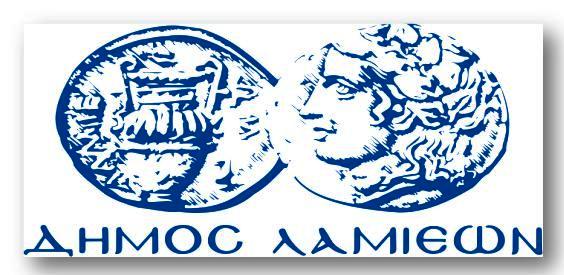 ΠΡΟΣ: ΜΜΕΔΗΜΟΣ ΛΑΜΙΕΩΝΓραφείου Τύπου& ΕπικοινωνίαςΛαμία, 10/1/2017